REQUERIMENTO N.º 1876/2019Solicita informações sobre a “obra de drenagem e combate a enchentes” na Av. Invernada. Senhora Presidente,Nobres Vereadores:  	Considerando a execução da obra de drenagem e combate a enchentes na Avenida Invernada, que segundo informações do DAEV e Prefeitura de Valinhos, empregará valor de R$ 807 mil reais, com término previsto para o mês 04.19, conforme placa oficial (anexo); 	Considerando que já decorreu 04 meses do prazo explicitado na placa, e as obras ainda persistem, com interrupção de vias e transtorno que já perduram a anos em obra no local;	O vereador MAURO DE SOUSA PENIDO, no uso de suas atribuições legais, requer nos termos regimentais, após aprovação em Plenário, que seja encaminhado ao Excelentíssimo Senhor Prefeito Municipal, o seguinte pedido de informações:Está concluída a fase da obra executada pela Concessionária Rota das Bandeiras?Se sim, especificar. Se não, justificar. Qual é exatamente a parte da obra que está em execução pela Prefeitura do Município de Valinhos? Especificar de forma clara.Qual o custo desta obra para a Prefeitura?Qual é exatamente a parte da obra que está em execução pelo DAEV – Departamento de Águas e Esgotos de Valinhos? Especificar de forma clara.Qual o custo desta obra para o DAEV?A que se refere o total de R$ 807 mil para custeio da obra?Qual é o valor da contrapartida da Rota das Bandeiras para esta obra? Especificar e encaminhar planilha de custos desta obra.Qual o valor específico assumido por Prefeitura e DAEV, separadamente?JUSTIFICATIVA:			O vereador busca informações com a finalidade de exercer suas atividades fiscalizatórias, buscando dar resposta aos munícipes sobre o assunto em tela.Valinhos, 12 de Agosto de 2019    MAURO DE SOUSA PENIDO            Vereador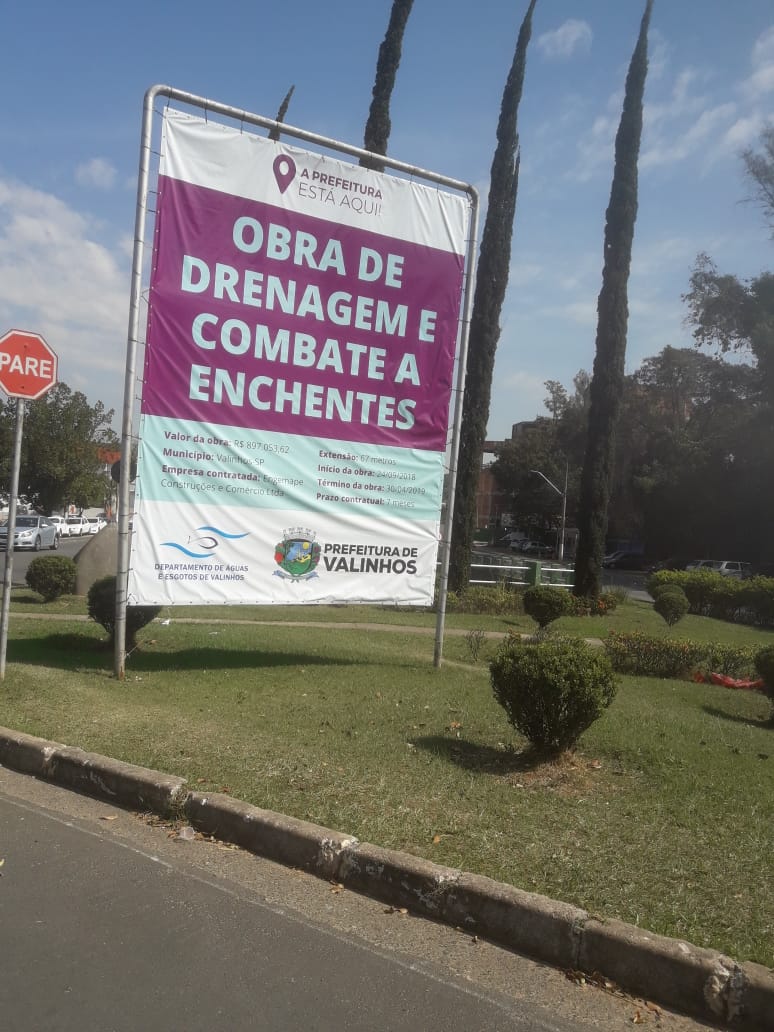 